St Giles Junior School – Geography                                              Autumn 2St Giles Junior School – Geography                                              Autumn 2St Giles Junior School – Geography                                              Autumn 2Topic: How is our Country changing?Year 4/5Locational Knowledge / Human and Physical GeographyWhat should I already know? The country I live in is called England.  I live in Warwickshire, which is a county in the West MidlandsDiagrams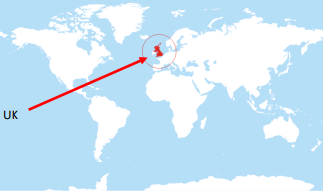 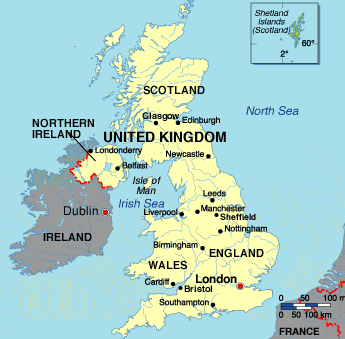 Key Vocabulary - please complete the first 7 at homeContinent -Country -County -Region -Human Feature -Industry -Mountain -North, South, East and West – compass pointsPhysical Feature – natural feature on the Earth’s surface e.g. lake, mountain etcGDP – the nation’s incomeRiver – a stream of water that outlets into a seaSettlement – a place where people establish a communityGreat Britain – geographical term for England, Wales and ScotlandThe British Isles -  consist of the islands of Great Britain, Ireland, the Isle of Man, the Hebrides and over six thousand smaller islesThe United Kingdom – political term for England, Wales, Scotland and Northern IrelandCity – a large or important town, often with a cathedralTown -a populated area with fixed boundaries and a local governmentVillage – small community in a rural areaWhat will I know by the end of the unit? There are 4 countries in the United Kingdom The capital cities of the UK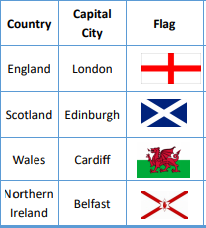  Where we live on a map Understand the changes that have happened in our local area Describe how several UK regions have changed over time Recognised why the UK had changed through the years and why it will continue to changeGeographical skills Learn to read maps and recognise where places are in the UK Recognise points on a compass Observe changes over time. 